Artes visuales 5to básico.Guía de aprendizajeObserva el siguiente video:  https://www.youtube.com/watch?v=uUNyq4EW1w8Sigue cada instrucción del video anterior.Para organizar dichos colores puedes usar: Formato: hoja de block chico o medium 99.      Materiales:  témperas colores primarios y blanco, pincel, lápiz grafito.Responde en tu cuaderno de artes las siguientes preguntas:¿Cuántos colores se pueden formar con los colores primarios? ¿Cómo se forman los colores secundarios?¿Qué pigmento se usa para clarar un color? Mientras pinto ¿dónde se dejan los pinceles?¿Qué pasa cuando al mezclar colores no deben ser en la misma cantidad? ¿Cuáles son las propiedades del color? ¿Qué sucede cuando se utiliza mucha agua en un color? ¿Cómo se forman los colores complementarios?¿Cuáles es la proporción que se usa para mezclar colores quebrados?Define los colores quebrados.¿Cómo se puede aclarara el color rojo sin usar el blanco?El apoderado debe guiar a la estudiante en su trabajo, como: dar ideas, dar ejemplos, supervisar el proceso, facilitar materiales. La estudiante debe intervenir en su totalidad en su creación y no el apoderado u otro. 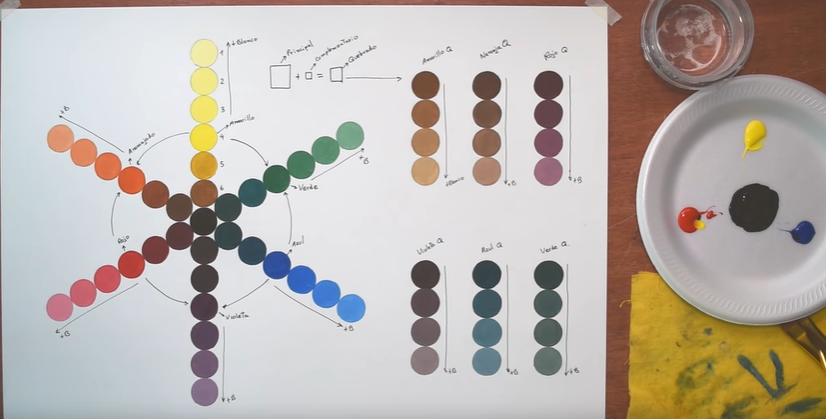 